قسمي                              المملكة العربية السعودية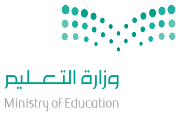 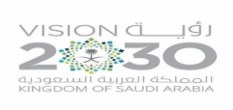                     وزارة التعليم                    الثانوية                                                                                   الأهداف السلوكيةالإجرائيةالمحتوىالمحتوىاستراتيجياتالتدريس الحديثةاستراتيجياتالتدريس الحديثةطرق وأساليب التدريسالوسائل والتقنيات المستخدمةالمهاراتالمكتسبةالمهاراتالمكتسبةالتقويم1ـ أن تعدد المتعلمة قسمي المنتجات الاقتصادية .2ـ أن تعرف المتعلمة السلعة.3- أن تقارن المتعلمة بين السلع الرأسمالية و السلع الاستهلاكية من حيث التعريف و ذكر مثال . 4/  أن تعدد المتعلمة اثنين من أنواع السلع حسب     الارتباط بينها.أقسام المنتجات الاقتصادية : سلع وخدمات تعريف السلعة: هي شيء يُسلم إلى المشتري لزيادة المنفعة لديه ويتضمن انتقال الملكية من البائع للمشتري. أنواع السلع حسب خصائصها:السلع الرأسمالية والسلع الاستهلاكية.السلع المعمرة والسلع غير المعمرة.    3-  السلع المكملة والسلع البديلة. أنواع السلع حسب علاقة الارتباط بينها:سلع بديلةسلع مكملةسلع مستقلةأقسام المنتجات الاقتصادية : سلع وخدمات تعريف السلعة: هي شيء يُسلم إلى المشتري لزيادة المنفعة لديه ويتضمن انتقال الملكية من البائع للمشتري. أنواع السلع حسب خصائصها:السلع الرأسمالية والسلع الاستهلاكية.السلع المعمرة والسلع غير المعمرة.    3-  السلع المكملة والسلع البديلة. أنواع السلع حسب علاقة الارتباط بينها:سلع بديلةسلع مكملةسلع مستقلة التعلم التعاوني تمثيل الأدوار الخرائط الذهنية التعلم باللعب التعلم النشط حل المشكلات تعلم الأقران العصف الذهني التفكير الناقد التفكير الإبداعي البحث والاستكشاف خرائط المفاهيمأخرى.................................................................... التعلم التعاوني تمثيل الأدوار الخرائط الذهنية التعلم باللعب التعلم النشط حل المشكلات تعلم الأقران العصف الذهني التفكير الناقد التفكير الإبداعي البحث والاستكشاف خرائط المفاهيمأخرى....................................................................حوارومناقشةاستنتاجإلقائيةعرضاستقرائيةمحاضرةأخرى............................................................كتاب الطالب كتاب النشاطجهاز العرضشفافياتجهاز تسجيلمجسماتعيناتفيلم تعليميلوحاتمراجعأخرى..............................................................................*عمليات التعلم الأساسية:الملاحظةالتصنيفجمع المعلوماتالاستنتاجأخرى..........................*عمليات التفكير الإبداعي:المرونةالطلاقةالأصالةالخيالالعصف الذهني*التفكير الناقد:تحديد الأولوياتالاستدلال أخرى..........................*عمليات التعلم الأساسية:الملاحظةالتصنيفجمع المعلوماتالاستنتاجأخرى..........................*عمليات التفكير الإبداعي:المرونةالطلاقةالأصالةالخيالالعصف الذهني*التفكير الناقد:تحديد الأولوياتالاستدلال أخرى..........................س: عددي  قسمي  المنتجات الاقتصادية . س:  عرفي السلعة؟س/ قارني بين السلع الرأسمالية و السلع الاستهلاكية من حيث التعريف و ذكر مثال . س: عددي اثنين من  أنواع السلع  حسب  الارتباط بينها.القرآن الكريمالسنة النبويةالحياةالأحداث الجاريةأخرى.................................القرآن الكريمالسنة النبويةالحياةالأحداث الجاريةأخرى.................................الملاحظةاسئلة وأجوبةأداء عملياختباراتأخرى..........................الملاحظةاسئلة وأجوبةأداء عملياختباراتأخرى..........................ورقة عملبحوثسلالم التقديرتقاريراستباناتأخرى...................ورقة عملبحوثسلالم التقديرتقاريراستباناتأخرى...................ورقة عملبحوثسلالم التقديرتقاريراستباناتأخرى...................ورقة عملبحوثسلالم التقديرتقاريراستباناتأخرى...................الواجب المنزلي:الواجب المنزلي: